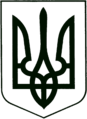 УКРАЇНА
МОГИЛІВ-ПОДІЛЬСЬКА МІСЬКА РАДА
ВІННИЦЬКОЇ ОБЛАСТІВИКОНАВЧИЙ КОМІТЕТ                                                           РІШЕННЯ №39Від 26.01.2023р.                                              м. Могилів-ПодільськийПро надання статусу дитини-сиротиКеруючись ст. 34 Закону України «Про місцеве самоврядування в Україні», ст.ст. 5, 11, 12 Закону України «Про забезпечення організаційно-правових умов соціального захисту дітей-сиріт та дітей, позбавлених батьківського піклування», відповідно до ст.ст. 243, 244 Сімейного кодексу України, постанови Кабінету Міністрів України від 24.09.2008 року №866 «Питання діяльності органів опіки та піклування, пов’язані із захистом прав дітей», розглянувши подання служби у справах дітей міської ради, з метою гарантії державної підтримки дітей-сиріт та дітей, позбавлених батьківського піклування, сприяння забезпеченню реалізації прав дитини на життя, охорону здоров’я, освіту, соціальний захист, сімейне виховання та всебічний розвиток, -виконком міської ради ВИРІШИВ:          1. Надати статус дитини-сироти, __________________________, ______________ року народження, у зв’язку зі смертю матері (свідоцтво про смерть серія ______ №_______________, видане _________ року Могилів-Подільським відділом державної реєстрації актів цивільного стану у Могилів-Подільському районі Вінницької області Центрального міжрегіонального управління Міністерства юстиції (м. Київ)).           Відомості про батька записані відповідно до частини першої статті 135 Сімейного кодексу України (Витяг з Державного реєстру актів цивільного стану громадян про державну реєстрацію народження із зазначенням відомостей про батька відповідно до частини першої статті 135 Сімейного кодексу України, №______________, дата формування: ___________ року).      Дитина тимчасово влаштована в сім’ю тітки _________________, ____________ року народження, яка зареєстрована за адресою: Вінницька область, Могилів – Подільський район, с. _________, вул. _______, будинок ___, до вирішення питання влаштування дитини в сімейні форми виховання.2. Контроль за виконанням даного рішення покласти на заступника   міського голови з питань діяльності виконавчих органів Слободянюка М.В..      Міський голова                                                           Геннадій ГЛУХМАНЮК